Конспект классного  часа   в 9 классе. Барсукова Г.Н. Государственное общеобразовательное казенное учреждение  Иркутской области «Специальная (коррекционная) школа г. Вихоревка»Данный классный час будет полезен воспитателям ГПД, работающими с учащимися с умственной отсталостью (интеллектуальными нарушениями). Занятие направлено на расширение знаний учащихся о Великой Отечественной войне, о подвигах людей; развивает познавательные способности при обобщении исторического материала и формирует патриотические качества.Тема: Одной мы связаны судьбой.Цель: Закрепить и расширить знания учащихся о Великой Отечественной войне.Задачи: Закрепить знания об именах  и подвигах людей в войне.Развивать познавательные способности при обобщении исторического материала.Формировать  патриотические  качества,  гордость за  подвиг своих предков, отстоявших свободу и независимость Родины в  годы  Великой  Отечественной войны. Ход занятия:Учитель: Из одного металла льют медаль за бой, медаль за труд!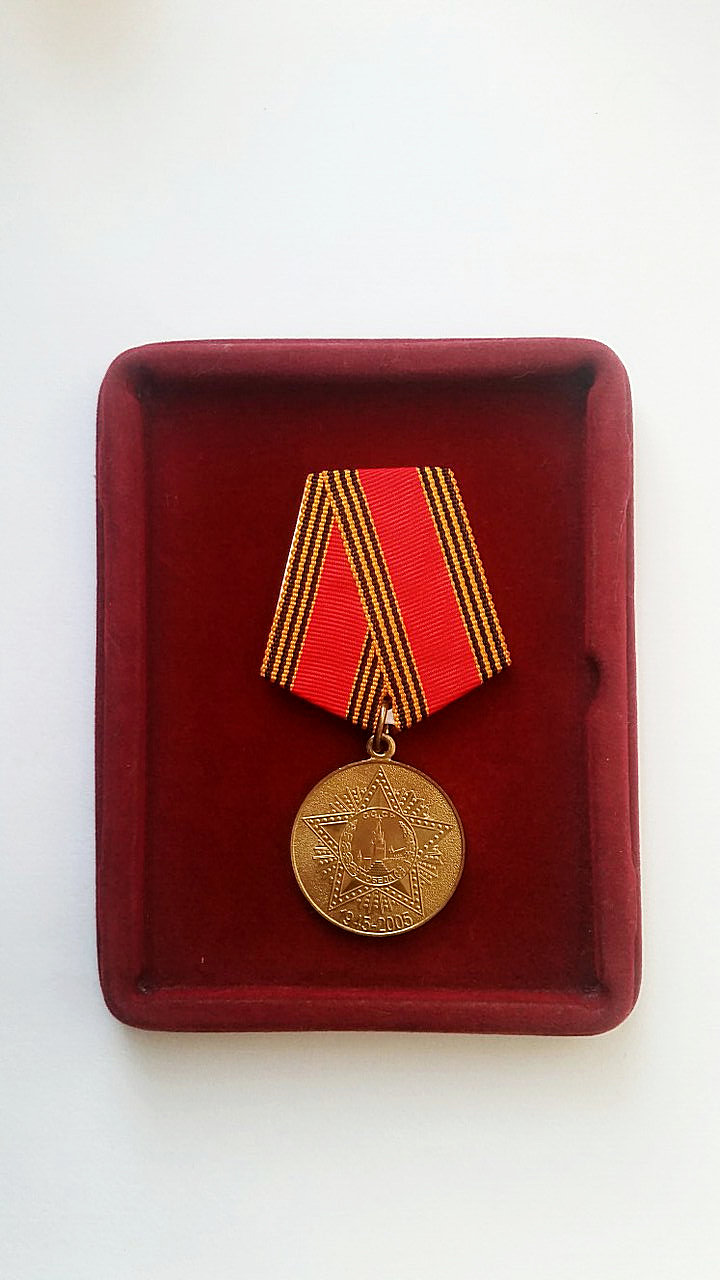 У меня в руках медаль ветерана тыла, поздравление правительства России и администрации района ко Дню Победы. За какие дела во времена Великой Отечественной войны  награждаются ветераны в наше время?  У кого из вас имеется такая награда в семье?Ученики: ответы. Информация  из  газеты «Братский район» статья   «Братский район для фронта и победы».   Сегодня трудно представить, что Братск, город заводов-гигантов, когда-то  был небольшим  селом, а всю промышленность составляли лесозавод на 11 рабочих мест, мебельная мастерская да 4 промартели, в которой полукустарным способом производились товары широкого потребления. Но все-таки это был райцентр.В годы войны из Братского района призвано на фронт 6517 человек. В 1942 году в Братске был построен рыбзавод, где рыбу солили, вялили, сушили и отправляли на фронт. Пушнину - «живую валюту»  Наркомат заготовок обращал в оружие, медикаменты и другие нужды фронта. Охотники целый год не выходили из тайги. Заготавливали для фронта грибы, ягоды, орехи, лекарственные травы. В первый год войны был создан фонд обороны страны, в который жители добровольно вносили личные   сбережения,  перечисляли однодневные заработки. Уже в 1941 году внесли в госбанк 13435 рублей.  Другим  проявлением патриотизма был сбор средств на вооружение  и боевую технику: строительство танковых колонн «Иркутский комсомолец» и «Иркутский колхозник». Так воплощался  в жизнь главный лозунг того времени: «Все для фронта! Все для Победы!»Учитель: У кого из вас работали в тылу или  воевали на фронте дедушки и бабушки?  Какие акции и фестивали проводит сейчас  молодежь Братского района в дань памяти о тех годах? Информация о конкурсах краеведческих работ «Окно в историю», фестивале  молодежного творчества «Набат памяти», посвященных памяти Героев Советского Союза Братского района по  пяти  номинациям: «Свою судьбу с судьбой района они связали навсегда», «Человек и война»,«От истоков до наших дней», «Родословная», «Семейная династия». В какой номинации принимала участие наша школа?Информация о Герое Советского Союза  Братского района  Дубынине  Николае  Михайловиче в номинации «Свою судьбу с судьбой района они связали навсегда».Ученики:Ученикам раздаются газеты «Братский район» для  краткого знакомства с  биографиями  Героев Советского Союза Братского района Иркутской области   Дубынина  Н.М., Погодаева С.Б, Шаманского АФ. Знакомство с биографиями Кавалеров Славы  трех степеней.Викторина.Последнее крупное сражение Великой Отечественной войны называлось-  Курская битва- Берлинская операция- Сталинградская битва      2. Капитуляция Германии произошла       - 9 мая 1945г.       - 16 апреля 1945 г.        - 29 мая 1945 г.      3. Какую помощь оказали фронту жители Иркутской области?      4. Назвать имена Героев Советского Союза Иркутской области, Братского района. Ребят проверяли на знание истории войны, название военных операций , надо было назвать имена Героев Советского Союза и рассказать об их подвиге.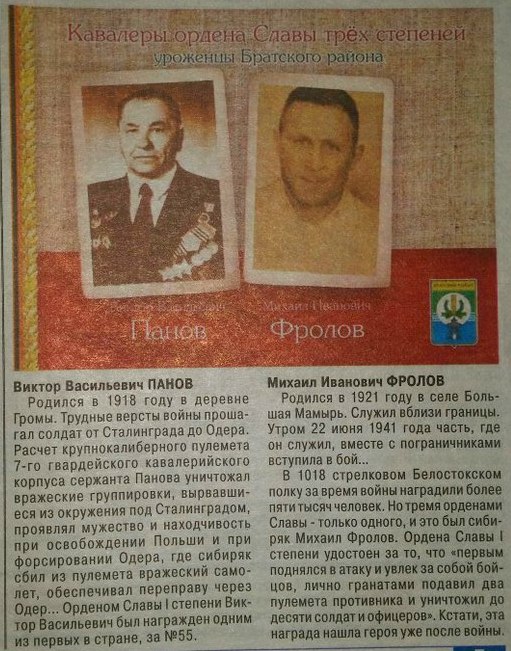 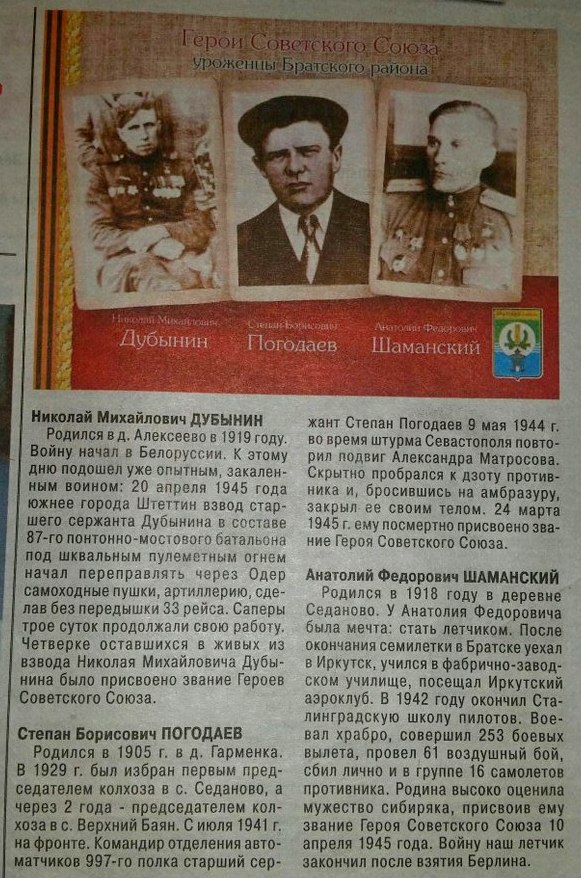 Учитель:Итог занятия. Что нового вы узнали на классном часе? Как помогали жители Братского района сражаться с врагами Отечества? Как мы связаны с ними одной судьбой? Советую прочитать книгу И.И. Кузнецова «Золотые звезды иркутян»Глядим на ветеранов с восхищеньем,Понять хотим, что помогает имБыть на посту, держать равненье,Вселять в нас веру в жизнь и оптимизм.Святое, гордое, лихое поколениеИ до сих пор на    боевом посту и в отдыхе,И в ветеранском окружении,И с молодежью трудятся в одном ряду.Низкий поклон   и благодарность потомков ветеранам, фронтовикам, труженикам тыла!Литература: - газета «Братский  район»  № 51 от  03.95.2015.-Кузнецов И.И. «Золотые звезды иркутян», -  Восточно-Сибирское книжное  издательство, 1982- Поздравительное письмо ветерану тыла «С днем Победы » и медаль «60 лет Победы в Великой Отечественной войне 1941-1945 г.г.» ,Литература: - газета «Братский  район»  № 51 от  03.95.2015.-Кузнецов И.И. «Золотые звезды иркутян», -  Восточно-Сибирское книжное  издательство, 1982- Поздравительное письмо ветерану тыла «С днем Победы » и медаль «60 лет Победы в Великой Отечественной войне 1941-1945 г.г.» ,